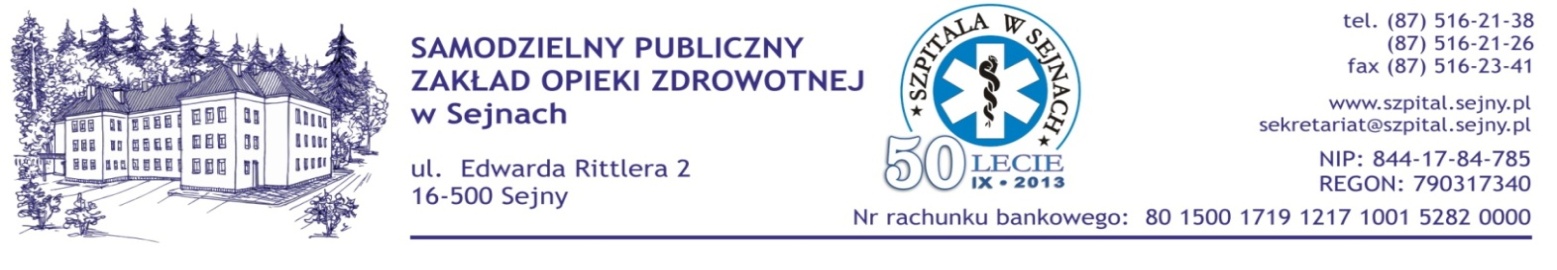 Sejny, dnia 19.02.2014 r.znak postępowania: 02/ZP/2014 numer  ogłoszenia: 15092 – 2014INFORMACJA O WYBORZE NAJKORZYSTNIEJSZEJ OFERTYW ZAKRESIE PAKIETU NUMER  NR 2 i 3Zamawiający, Samodzielny Publiczny Zakład Opieki Zdrowotnej w Sejnach działając na podstawie art. 92 ust. 1 ustawy z dnia 29 stycznia 2004 r. Prawo zamówień publicznych (tj Dz.U. z 2013 r. poz. 907 z póżn. zm.) informuje, że po dokonaniu badania i oceny ofert w zakresie pakietów nr 2 i 3 złożonych w postępowaniu o udzielenie zamówienia publicznego prowadzonego w trybie przetargu nieograniczonego poniżej 207 tys. euro na zakup i dostawę materiałów jednorazowego użytku z podziałem na 11 pakietów.Zamawiający wszczął postępowanie o udzielenie zamówienia w trybie przetargu nieograniczonego.
Zgodnie z zapisami SIWZ Zamawiający przy wyborze oferty kierował się ceną (100%) i udzieli zamówienia Wykonawcy, który spełnia wymogi określone w SIWZ i P.z.p. oraz zaoferuje najniższą cenę.  Zamawiający poniżej przedstawia ocenę ofert w zakresie pakietów nr 2 i 3Wykonawca w zakresie pakietów nr 2 i 3 MERCATOR MEDICAL S.A spełnia warunki udziału w postępowaniu a jego oferta jest zgodna z przepisami P.z.p. oraz odpowiada treści SIWZ, podczas oceny ofert uzyskała po 100 pkt.. Zamawiający działając na podstawie art. 92 ust. 1 pkt 1 ustawy Pzp informuje, że w wyniku przeprowadzonego postępowania w zakresie pakietu nr 2 i 3 wybrał jako najkorzystniejszą ofertę  Wykonawcy:MERCATOR MEDICAL S.A., ul. H. Modrzejewskiej 30, 31-327 Kraków Łódź w zakresie pakietu nr 2 i 3.Umowy w sprawie wykonania zamówienia publicznego zostaną zawarte zgodnie z art. 94    ust. 1 pkt. 2 ustawy Prawo zamówień publicznych, tj. po dniu 24.02.2014 r.Numer oferty Nazwa i adres WykonawcyNumer pakietuWartość brutto pakietu PLNIlość pkt uzyskana podczas oceny ofert4.Skamex Sp. z o.o. S.K.A., ul. Częstochowska 38/52, 93 – 121 Łódź2375 832,2011 745,0058,5546,905.ABOOK Sp. z o.o., ul. Brzostowska 22, 04-985 Warszawa 2347 167,385 580,0094,1498,557.MERCATOR MEDICAL S.A., ul. H. Modrzejewskiej 30,31-327 Kraków2344 401,505 508,001001009.Górnośląska Centrala Zaopatrzenia Medycznego ZARYS Sp.z o.o., ul. Pod Borem 18, 41-808 Zabrze35 751,0095,77